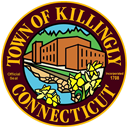                                                 TOWN COUNCIL                                    172 Main Street, Killingly, CT  06239                                                                                                                       		                                    Tel:  860-779-5335SPECIAL MEETING/WORKSHOPTown Council           DATE:    Tuesday, April 10, 2018           TIME:     6:00-7:00 PM                                                                                 PLACE:  TOWN MEETING ROOM       	                          KILLINGLY TOWN HALL1.  Call to Order2.  Roll Call3.  Interviews of board/commission applicants:  N/A4.  Citizens’ Statements and Petitions  (limited to the subject(s) on this agenda; individual      presentations not to exceed 5 minutes; limited to an aggregate of 45 minutes) 5.  Old Business: N/A6.  New Businessa)  Five-year Charter review	1. Timeline/process for review 	2. Meeting dates and public comment	3. Discussion/review of current Charter provisions      7.  Executive session: N/A      8.  Adjournment